                              NYILATKOZAT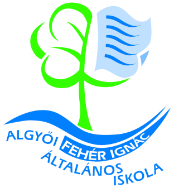 	Név: 		Születési hely, idő: 		Lakóhely:		Tartózkodási hely: 	Büntetőjogi felelősségem tudatában kijelentem, hogy gyermekemmel: Név: 	Születési hely, idő: 	életvitelszerűen 	 címen élek.Algyő, 2022._______________                                                                              Aláírás                                      